Name___________________________ Period_______ Group #________Photosynthesis Investigation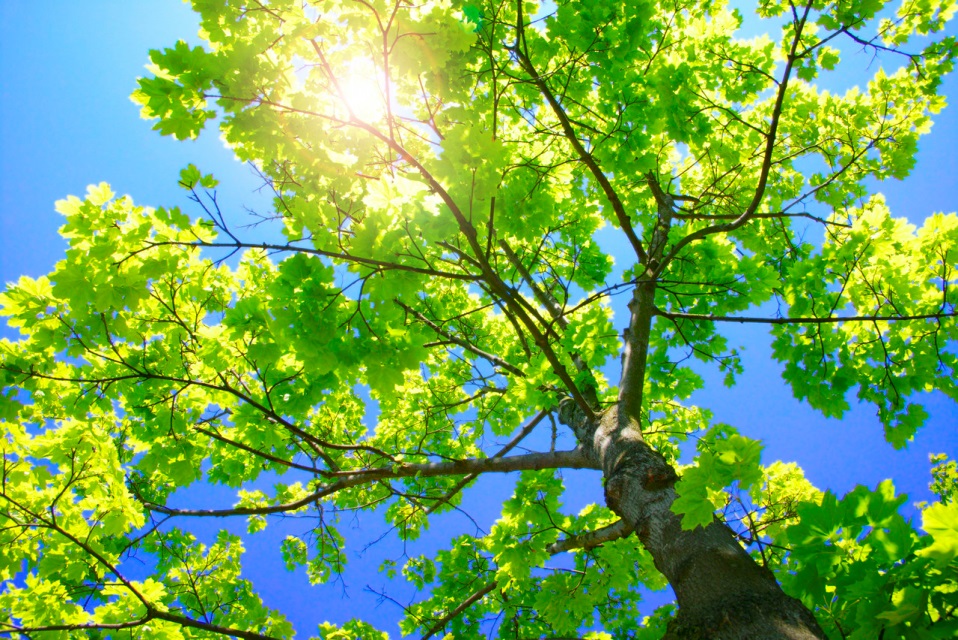 Procedure:Place 75 ml of bromothymol blue in a beaker.Observe the color of the solution.Introduce carbon dioxide into the solution. Use a straw to slowly blow carbon dioxide from your lungs into the solution until it just turns yellow.Pour the solution into three screw cap test tubes, dividing it evenly.Get one 6 cm piece of Elodea, place it in one of the tubes, and cap it.Get another 6 cm piece of Elodea, place it in a second tube completely covered with foil (to prevent light from reaching the solution & Elodea), and cap it. In both of these test tubes, be sure the plant is completely submerged in the solution.Cap the test tube that has no plant in it.Place the test tubes into a beaker of water and put the beaker next to the window.Allow the plants to sit undisturbed for overnight.Compare the colors of the solutions by removing the plants and holding the tubes in front of a white background. Record the final colors of all three tubes.After all measurements have been completed, rinse out your glassware.Data:Data AnalysisWhich test tube(s) showed a color change in this investigation?What does a color change indicate in this investigation?QuestionsWhat is the independent variable in this investigation?What is the dependent variable in this investigation?What are some controlled variables in this investigation?What color is the water in all three test tubes at the start of the activity?What does this color tell us?Observation of Test TubesObservation of Test TubesObservation of Test TubesObservation of Test TubesObservation of Test TubesObservation of Test TubesTest Tube 1:BTB Solution & ElodeaNo FoilTest Tube 1:BTB Solution & ElodeaNo FoilTest Tube 2:BTB Solution & ElodeaFoilTest Tube 2:BTB Solution & ElodeaFoilTest Tube 3:BTB SolutionNo FoilTest Tube 3:BTB SolutionNo FoilSTARTAfter 24 HoursSTARTAfter 24 HoursSTARTAfter 24 Hours